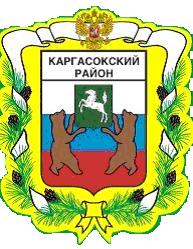 МУНИЦИПАЛЬНОЕ ОБРАЗОВАНИЕ «КАРГАСОКСКИЙ РАЙОН»ТОМСКАЯ ОБЛАСТЬАДМИНИСТРАЦИЯ КАРГАСОКСКОГО РАЙОНА ПОСТАНОВЛЕНИЕ28.12.2017                                                                                                                               № 367 с. КаргасокО внесении изменений в постановление Главы Каргасокского района от 15.01.2008 № 4 «О квалификационных требованиях для замещения должностей муниципальной службы в муниципальном образовании «Каргасокский район» В целях приведения в соответствие с действующим законодательствомАдминистрация Каргасокского района постановляет:Внести изменения в постановление Главы Каргасокского района от 15.01.2008 № 4 «О квалификационных требованиях для замещения должностей муниципальной службы в муниципальном образовании «Каргасокский район», изложив приложение к постановлению Главы Каргасокского района от 15.01.2008 № 4 «О квалификационных требованиях для замещения должностей муниципальной службы в муниципальном образовании «Каргасокский район» в новой редакции согласно приложению к настоящему постановлению.Настоящее постановление вступает в силу со дня официального опубликования. И.о. Главы Каргасокского района                                                                     Ю.Н. Микитич  В.В. Тимохин2 22 97УТВЕРЖДЕНЫпостановлением АдминистрацииКаргасокского районаот 28.12.2017 № 367ПриложениеКвалификационные требования для замещения должностей муниципальной службы в муниципальном образовании «Каргасокский район»1. Квалификационными требованиями к уровню профессионального образования, а также к стажу муниципальной службы или работы по специальности, направлению подготовки, являются:для замещения высших должностей муниципальной службы - наличие высшего образования не ниже уровня специалитета, магистратуры и не менее шести лет стажа муниципальной службы или не менее семи лет работы по специальности, направлению подготовки, из них не менее трех лет работы на руководящих должностях;для замещения главных должностей муниципальной службы - наличие высшего образования не ниже уровня специалитета, магистратуры и не менее четырех лет стажа муниципальной службы или не менее пяти лет работы по специальности, направлению подготовки;для замещения ведущих должностей муниципальной службы - наличие высшего образования и не менее двух лет стажа муниципальной службы или не менее четырех лет работы по специальности, направлению подготовки.2. Для лиц, имеющих дипломы специалиста или магистра с отличием, в течение трех лет со дня выдачи диплома квалификационные требования к стажу муниципальной службы или работы по специальности, направлению подготовки для замещения ведущих должностей муниципальной службы - не менее одного года стажа муниципальной службы или работы по специальности, направлению подготовки.3. Квалификационным требованием к уровню профессионального образования является:для замещения старших должностей муниципальной службы, соотносимых в соответствии с частью 1 статьи 4 Закона Томской области от 11.09.2007 №198-ОЗ «О муниципальной службе в Томской области» со старшими должностями государственной гражданской службы Томской области категории «Специалисты» - наличие высшего образования;для замещения старших должностей муниципальной службы, соотносимых в соответствии с частью 1 статьи 4 Закона Томской области от 11.09.2007 №198-ОЗ «О муниципальной службе в Томской области» со старшими должностями государственной гражданской службы Томской области категории «Обеспечивающие специалисты» - наличие профессионального образования;для замещения младших должностей муниципальной службы - наличие профессионального образования.4. Для замещения старших и младших должностей муниципальной службы квалификационное требование к стажу муниципальной службы или работы по специальности, направлению подготовки не установлено.